FH 438 - Semaine du 11 au 18 juin 2023Solennité du Corps et du Sang du Christ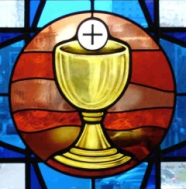 Lecture du livre du Deutéronome  (8, 2-3.14b-16a)Psaume 147 (147B)Lecture de la première lettre de saint Paul Apôtre aux Corinthiens  (10, 16-17)Évangile de Jésus Christ selon saint Jean (6, 51-58)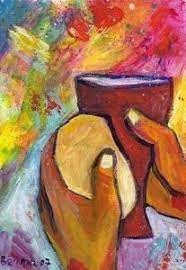 En ce temps-là, Jésus disait aux foules des Juifs : « Moi, je suis le pain vivant, qui est descendu du ciel : si quelqu’un mange de ce pain, il vivra éternellement. Le pain que je donnerai, c’est ma chair, donnée pour la vie du monde. » Les Juifs se querellaient entre eux : « Comment celui-là peut-il nous donner sa chair à manger ? » Jésus leur dit alors : « Amen, amen, je vous le dis : si vous ne mangez pas la chair du Fils de l’homme, et si vous ne buvez pas son sang, vous n’avez pas la vie en vous. Celui qui mange ma chair et boit mon sang a la vie éternelle ; et moi, je le ressusciterai au dernier jour. En effet, ma chair est la vraie nourriture, et mon sang est la vraie boisson. Celui qui mange ma chair et boit mon sang demeure en moi, et moi, je demeure en lui. De même que le Père, qui est vivant, m’a envoyé, et que moi je vis par le Père, de même celui qui me mange, lui aussi vivra par moi. Tel est le pain qui est descendu du ciel : il n’est pas comme celui que les pères ont mangé. Eux, ils sont morts ; celui qui mange ce pain vivra éternellement. »Méditation   La solennité du Corps et du Sang du Christ fut célébrée pour la première fois à Liège en 1247. En 1208, une religieuse, Julienne de Mont-Cornillon eut une vision du Seigneur qui lui fit comprendre la nécessité d’une fête annuelle pour honorer le Sacrement de l’autel. En 1264, le pape Urbain IV instituait une nouvelle solennité qui devait être célébrée en l’honneur du Saint Sacrement le jeudi après l’octave de Pentecôte (en France, le dimanche suivant). C’était la première fois qu’un pape imposait une fête nouvelle à toute l’Eglise d’Occident. Elle fut intitulée Fête de l’Eucharistie, Fête Dieu, Fête du très précieux sacrement, Solennité du Corps et du Sang du Christ. Le pape Urbain étant mort très peu de temps après avoir institué la fête nouvelle, elle n’a pas été suivie d’effets. Clément V (1311-1312), puis Jean XXII (1317) l’ont remise en vigueur. La procession du Saint-Sacrement apparaît à la fin du XIIIème. C’est au XVème qu’elle fut reçue à Rome.Source : L’Eglise en prière tome IV La liturgie et le temps édition Desclée, Paris 1983L’adoration du Saint-SacrementElle naît au XIIIe siècle, époque où la foi est très centrée sur la présence réelle de l’hostie. A cette époque, les chrétiens ne communient presque jamais. Parce qu’ils se sentent indignes de recevoir le Christ dans la communion, ils préfèrent adorer le Christ présent dans le Saint-Sacrement. Aujourd’hui, les chrétiens communient bien plus au cours de la célébration de l’Eucharistie. Néanmoins, ils ont gardé ce vif désir de contempler le Christ et d’y nourrir leur foi. C’est une manière très louable que l’Eglise encourage de « participer plus profondément au mystère pascal et de répondre avec reconnaissance au don de Celui qui, par son humanité, ne cesse de répandre la vie divine dans les membres de son corps » (Directoire sur la piété populaire et la liturgie, n° 164). Le modèle de l’adoration du Saint-Sacrement nous est donné dans le temps qui suit la célébration de la messe du Jeudi saint, devant les saintes espèces déposées au reposoir. L’Eglise veut ainsi souligner la relation très forte qui existe entre la célébration de la messe et la présence permanente du Seigneur dans le pain consacré. Aujourd’hui,  l’acte d’adoration par excellence est la messe, qui nous permet de nous unir à l’action de grâce et à l’offrande du Christ à son Père pour le salut du monde. L’adoration du Saint-Sacrement n’a de sens que si elle renvoie à la messe puisqu’elle vise à prolonger en nous le mystère de l’Eucharistie. Cela a deux conséquences pratiques : l’adoration se fait devant le tabernacle ou sur un autel où l’Eucharistie est habituellement célébrée. L’hostie exposée a été consacrée lors de la messe qui a précédé l’adoration. (cf. Rituel de l’Eucharistie en dehors de la messe). L’adoration peut revêtir diverses modalités : la visite au Saint-Sacrement présent dans le tabernacle, caractérisée par une prière silencieuse ; l’adoration du Saint-Sacrement exposé, l’adoration perpétuelle, qui mobilise une communauté religieuse dont c’est le charisme ou des chrétiens dans un lieu particulier comme la basilique du Sacré-Cœur, à Montmartre. Pour ces deux dernières modalités, l’Eglise recommande que les fidèles entendent et méditent des textes de l’Écriture, puissent chanter des chants eucharistiques et bénéficier de prières adaptées, tout en alternant la prière silencieuse et la prière communautaire. Enfin, on se souviendra que l’adoration ne peut se limiter à un acte individuel : par le pain eucharistique, nous rejoignons le corps tout entier de nos frères humains, pour lesquels le Christ est mort. L’adoration est fondamentalement missionnaire : elle nourrit le croyant, non pas pour un cœur à cœur enfermant, mais pour témoigner au monde du don que Dieu lui fait de son Fils.Par Serge Kerrien, Diacre permanent du diocèse de Saint–Brieuc-Tréguier, chargé de mission au Service national de la pastorale liturgique et sacramentelle (SNPLS).Quêtes  Dimanche 11 juin pour la paroisseDimanche 18 Juin  pour les besoins de l’ÉgliseBénédiction 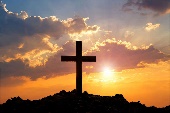 Dimanche 11 Juin à 14h30    Bénédiction de la Croix de Pelluaz (Bernex)Annulé en cas de pluie                                                        1ère Communion      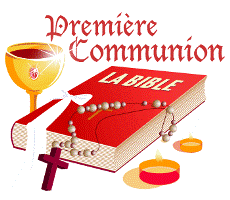 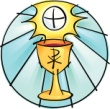 Plateau de Gavot          Dimanche 18 Juin à 10h église de St Paul en ChablaisEcole St Bruno         Samedi 17 Juin à 10h Église Notre Dame de l’Assomption (Evian)   Répétition de la cérémonie : Mercredi 14 Juin de 10h à 12hMesses Dominicales  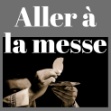 Samedi 17 Juin : Marin – ChampangesDimanche 18 Juin : Evian – St Paul en Chablais – St GingolphFête du Sacré Cœur de Jésus 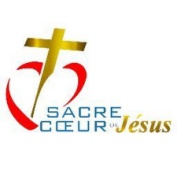 vendredi 16 juin 18h30 Messe à Evian suivie d'une heure d'AdorationMesses de semaine   Mardi 18h30 : EvianJeudi 18h30 : PublierVendredi 18h30 : EvianMesses dans les chapelles   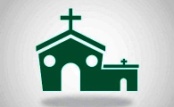 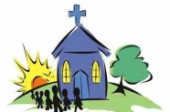 Mercredi 14 juin 18h30 : Trossy (Bernex)Mercredi 21 Juin 18h30 : chez Portay (Féternes)Nos joies, nos peinesBaptêmes : Dimanche 11 juin (Evian ) : Élyna CHALLENCIN – BARBANSON Milo – Evan DENIS – Alya et Yaël Batista Maxit  Dimanche 18 Juin (Evian) : Julia Rodriguez –Theodore BON – Inaé MOREIRA Mariage Samedi 17 Juin : Alexandra FABBI et Benjamin LEVRAY (Evian)Nous avons accompagnés vers le Père : Jean FABBIAN (Thollon)Vie du DiocèseAbbaye d'Abondance   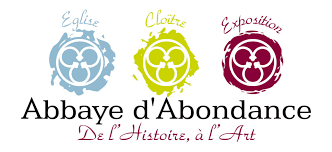 Vendredi 30 juin 30 juin 18h : exposition de photos des 22 églises de la communauté de commune19h Concert d'orgue : "De Frescobaldi à Sylvain Boudou, 4 siècles de musique pour orgue"Pèlerinage des Pères »    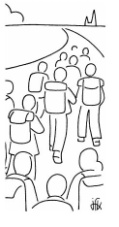 Le principe : Marcher entre l'abbaye de Tamié et la Visitation en deux étapes (2x 30km) et terminer par une nuit d'adoration en la basilique ou à l'évêché. Départ : Jeudi 29 juin 19h : covoiturage à partir de l’Evêché-Annecy Vendredi soir bivouac sur la presqu'île de Duingt et le samedi soir à l'Evêché. Clôture : dimanche matin par la messe de la Visitation (Annecy)Chacun apporte son intendance Possibilité de ne faire qu'une seule étape, ou seulement pour la soirée d'adoration.Inscription et information sur : pelerinagedeshommes74@gmail.com En vue du pèlerinage à la Bénite Fontaine    … à mettre en valeur …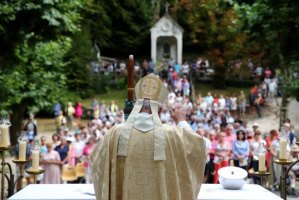 Notre nouvel évêque souhaite faire du traditionnel pèlerinage du 1° dimanche de septembre un évènement diocésain en invitant tous ceux qui le peuvent à s'y rendre. Pour répondre à cet appel la paroisse a le projet d’organiser des bus pour le transport.
Pour faciliter l'organisation, il serait souhaitable que dès ce mois de juin, les personnes intéressées s'inscrivent soit au presbytère à Evian : 04 50 75 15 25 soit chez les sœurs à St Paul en Ch. : 04 50 75 28 29) afin de retenir les bus nécessaires.Père LouisVie de la paroisseFraternités missionnaires      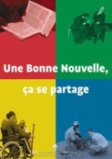 Partage d’évangile pour tous …Visioconférence : tous les jeudis à 19h - Contact : gvillette42@gmail.com « Les Hauts d’Evian » : 2e et 4e lundi du mois 15h - Contact : nddr.mclchapuis@hotmail.frNeuvecelle mardi 27 juin - Contact : Didier CLERC, diacre  marylinedidierclerc@yahoo.fr « Les 2 saints François » : lundi 19 juin 14h15 – Contact : family.baud@hotmail.fr Préparation au baptême des enfants en âge scolaire             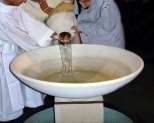 Mardi 13 Juin de 17h30 à 18h30Presbytère d’EvianRencontre de préparation des  baptêmes du mois de Juillet         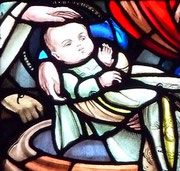 Jeudi 15 Juin à 20h30presbytère d’EvianCompte-rendu financier 2022 de la paroisse St André en Gavot-Léman  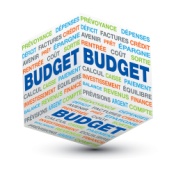 … à mette en valeur …Vous pouvez trouver sur le panneau d'affichage de chaque église de la paroisse le bilan financier de l'année 2022. Ce bilan est positif après les "années Covid" plus difficiles. Les chiffres ne doivent pas faire illusion, ramené au nombre d'habitant ce n'est pas énorme. Un grand merci aux bénévoles et donateurs qui permettent à notre paroisse d'avoir des finances saines. Par contre, nous avons plus d'inquiétude concernant le denier de l'Eglise qui diminue en termes de donateur et de don. Un effort est à faire sur ce point là. Merci encore à ceux qui donne à l'Eglise diocésaine les moyens de remplir sa mission.      Père Louis                                